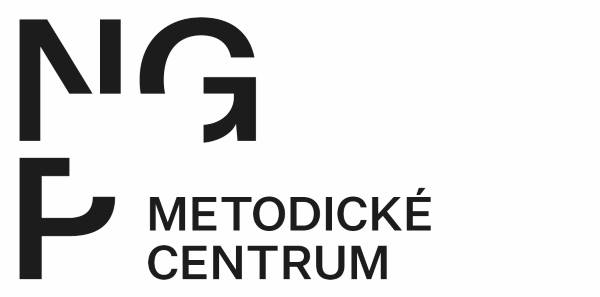 METODICKÉ CENTRUM PRO MUZEA VÝTVARNÉHO UMĚNÍ
Národní galerie PrahaZÁVAZNÁ PŘIHLÁŠKA NA WORKSHOPKRIZOVÉ ŘÍZENÍ V MUZEÍCH II.NGP, Veletržní palác – Auditorium 6. PATRO, Dukelských Hrdinů 47, Praha 714. 11. 2023Jméno účastníka: Instituce:  Telefon:  		E-mail: Workshop je zdarma.Odesláním této přihlášky závazně potvrzuji svoji účast na uvedeném semináři. Osobní údaje uvedené v přihlášce budou zpracovány pro obvyklé organizační potřeby metodického centra k této akci a pro vyúčtování a kontrolu čerpání dotace MK ČR za tento rok. Vyplněnou přihlášku zasílejte, prosím, na kontakt: dagmar.jelinkova@ngprague.cz,  tel. 224 301 163, nejpozději do 28. 10. 2023